Статика Задание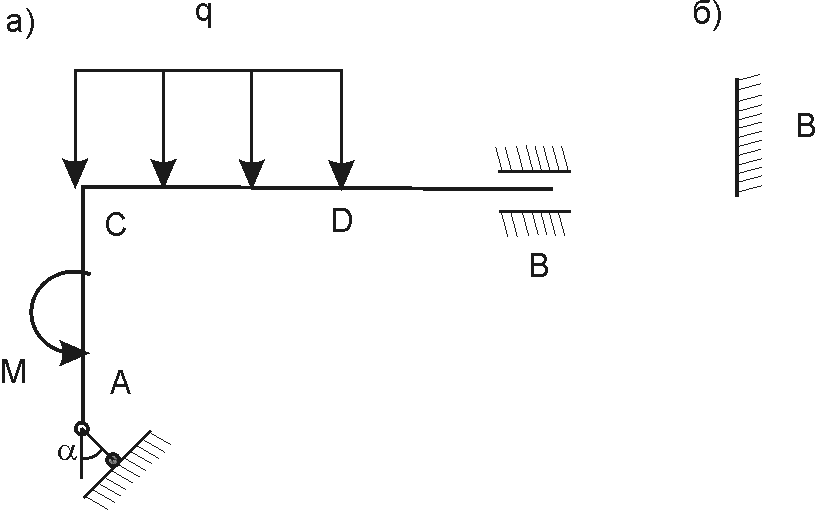 Пример выполненияПример 1 плечо силы  – плечо силы , знак (-) – плечо , знак (+) – плечо , знак (+), где  – плечо , знак (-)Составим в табличной форме два уравнения  проекций и уравнение моментов относительно точки :Далее, выражая длину плеч сил через известные размеры и углы, получим систему трех линейных алгебраических уравнений относительно трех неизвестных реакций опор Замечание: момент любой силы можно также находить и методом разложения на составляющие, что упрощает вычисление плеч сил.Например, имеем (рис. 3) 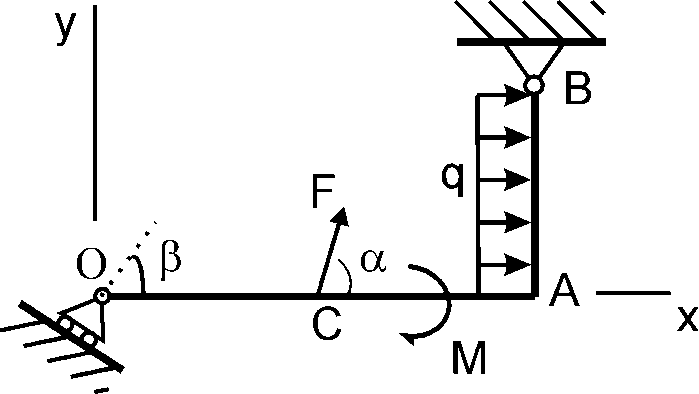 Рис.1 Рисунок к задаче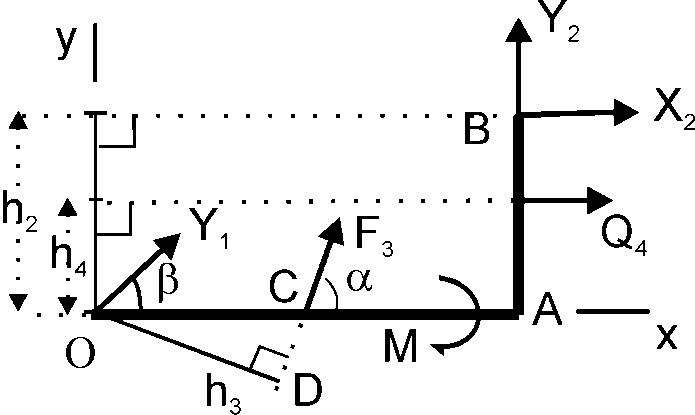 Рис.1 Реакции опор и плечи силM0+0++ + 0= 00++ 0+ 0= 00- + = 0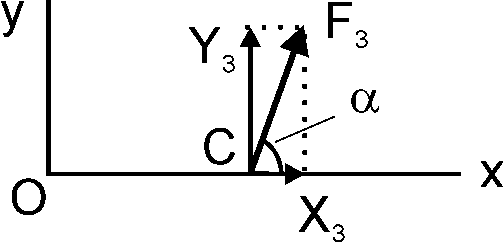 Рис. 3 Момент силы как сумма моментов ее проекций